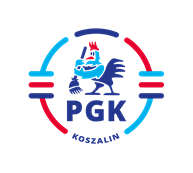 Koszalin, dnia 17.08.2022 r.Nr postępowania: 2022/BZP 00295271/01 Nr referencyjny    33INFORMACJA Z OTWARCIA OFERT  zgodnie z art. 222 ust. 5 ustawy z dnia 11 września 2019 r.Prawo zamówień publicznych (  t.j. Dz.U. z 2021 r. poz. 1129 z późn. zm.).Dotyczy: „Czyszczenie pojemników półpodziemnych usytuowanych w Eko-punktach na terenie 
                    miasta Koszalina i Sianowa”.Ofertę złożył następujący Wykonawca:Świat Pojemników Sp. z o.o.  ul. Poznańska 83,  62-052 Komorniki Cena całkowita netto 264.600,00 zł  